Z P R A V O D A J – 2 . K L Z – A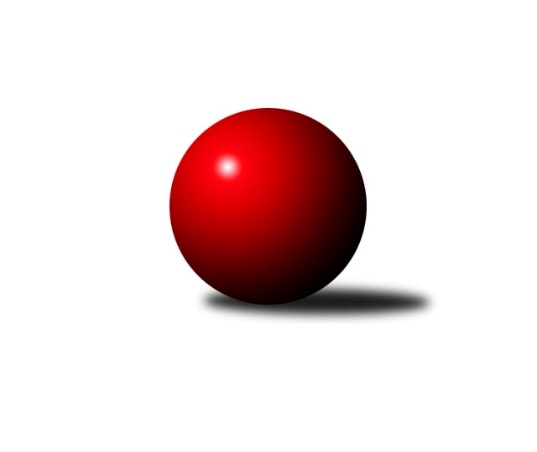 11Ročník 2018/2019	  9.12.2018         Poslední podzimní kolo patřilo spíše hostujícím družstvům, doma plně bodovala pouze Kutná Hora. Hráčky Jihlavy si výhrou v Pelhřimově dělají již docela slušný náskok tří bodů na první pozici tabulky družstev od svých pronásledovatelů. K avizované předehrávce utkání Hazlov – Poděbrady nakonec nedošlo z důvodu vážných událostí na straně Poděbrad, po dohodě všech tří stran se utkání odehraje 13.01.2019 od 12:00 hodin. Nejlepšího výkonu v tomto kole: 3252 dosáhlo družstvo: TJ Sparta Kutná HoraNejlepší výkon kola: 608 - Kamila DvořákováJe to poslední zpravodaj v tomto roce, proto mi dovolte Vám popřát krásné a pohodové Vánoční svátky a do nového roku 2019 Vám přeji pevné zdraví, hodně štěstí a pohody i úspěchů nejen v kuželkářském sportu.Souhrnný přehled výsledků:TJ Sokol Chýnov	- SKK Primátor Náchod B	1:7	2975:3177	(7.5:16.5)	1.12.TJ Loko. Ústí nad Labem	- TJ Biž. Jablonec n. Nisou 	2:6	3169:3176	(9.0:15.0)	1.12.TJ Neratovice	- KK Jiří Poděbrady 	4:4	3073:3025	(11.5:12.5)	1.12.TJ Spartak Pelhřimov 	- KK PSJ Jihlava	3:5	3154:3215	(10.5:13.5)	1.12.TJ Sparta Kutná Hora 	- Kuželky Jiskra Hazlov 	5:3	3252:3090	(13.0:11.0)	1.12.Tabulka družstev:	1.	KK PSJ Jihlava	10	10	0	0	60.5 : 19.5 	149.5 : 90.5 	 3169	20	2.	TJ Spartak Pelhřimov	10	8	1	1	56.0 : 24.0 	131.5 : 108.5 	 3153	17	3.	SKK Primátor Náchod B	10	8	0	2	56.0 : 24.0 	138.5 : 101.5 	 3157	16	4.	KK Jiří Poděbrady	10	5	1	4	41.0 : 39.0 	119.0 : 121.0 	 3062	11	5.	SK Žižkov Praha	10	5	0	5	44.5 : 35.5 	132.5 : 107.5 	 3130	10	6.	TJ Sparta Kutná Hora	10	5	0	5	37.0 : 43.0 	117.0 : 123.0 	 3032	10	7.	TJ Lokomotiva Ústí nad Labem	10	4	0	6	38.5 : 41.5 	120.5 : 119.5 	 3161	8	8.	TJ Bižuterie Jablonec nad Nisou	10	4	0	6	37.0 : 43.0 	116.5 : 123.5 	 3077	8	9.	Kuželky Jiskra Hazlov	10	2	1	7	27.0 : 53.0 	106.5 : 133.5 	 3059	5	10.	TJ Neratovice	10	1	1	8	21.0 : 59.0 	91.0 : 149.0 	 3027	3	11.	TJ Sokol Chýnov	10	1	0	9	21.5 : 58.5 	97.5 : 142.5 	 3065	2  Podrobné výsledky kola:	 TJ Sokol Chýnov	2975	1:7	3177	SKK Primátor Náchod B	Zuzana Mihálová	129 	 123 	 115 	131	498 	 1.5:2.5 	 512 	 115	127 	 139	131	Denisa Kovačovičová	Miroslava Cízlerová	132 	 118 	 105 	122	477 	 1:3 	 512 	 133	133 	 126	120	Adéla Víšová	Věra Návarová	129 	 92 	 117 	125	463 	 0:4 	 537 	 130	138 	 131	138	Denisa Nálevková	Alena Kovandová	130 	 123 	 114 	149	516 	 2:2 	 532 	 145	121 	 137	129	Eliška Boučková	Jana Takáčová	120 	 125 	 107 	128	480 	 0.5:3.5 	 540 	 133	137 	 142	128	Lucie Slavíková	Dita Kotorová	134 	 136 	 136 	135	541 	 2.5:1.5 	 544 	 153	130 	 136	125	Helena Mervartovározhodčí: Zdeněk SamecNejlepší výkon utkání: 544 - Helena Mervartová	 TJ Loko. Ústí nad Labem	3169	2:6	3176	TJ Biž. Jablonec nad Nisou 	Anežka Motejlová	146 	 110 	 122 	130	508 	 1:3 	 534 	 138	115 	 145	136	Olga Syková	Šárka Vohnoutová	144 	 134 	 132 	157	567 	 3:1 	 534 	 134	123 	 154	123	Iveta Seifertová st.	Lenka Chalupová	127 	 131 	 121 	117	496 	 1:3 	 518 	 131	139 	 115	133	Jitka Šklíbová	Eva Jandíková	139 	 113 	 135 	127	514 	 1:3 	 531 	 137	124 	 139	131	Lenka Stejskalová	Barbora Vašáková	148 	 120 	 124 	119	511 	 1:3 	 506 	 123	122 	 138	123	Jana Gembecová	Věra Slezáčková	168 	 136 	 149 	120	573 	 2:2 	 553 	 130	139 	 147	137	Jana Florianovározhodčí: Karel SottnerNejlepší výkon utkání: 573 - Věra Slezáčková	 TJ Neratovice	3073	4:4	3025	KK Jiří Poděbrady 	Jaroslava Fukačová	149 	 117 	 133 	127	526 	 3:1 	 460 	 106	129 	 113	112	Michaela Weissová	Karolína Kovaříková	133 	 131 	 128 	128	520 	 1.5:2.5 	 523 	 143	134 	 118	128	Zdeňka Dejdová	Hana Mlejnková	134 	 129 	 128 	98	489 	 2:2 	 516 	 129	137 	 121	129	Magdaléna Moravcová	Alžběta Doškářová *1	105 	 114 	 114 	134	467 	 1:3 	 491 	 114	121 	 140	116	Lada Tichá	Eva Dvorská	139 	 114 	 119 	119	491 	 1:3 	 523 	 137	131 	 120	135	Lenka Honzíková	Lucie Holubová	154 	 151 	 133 	142	580 	 3:1 	 512 	 124	123 	 141	124	Zuzana Holcmanovározhodčí: Tajč Vladislav
střídání: *1 od 38. hodu Jana SamolákováNejlepší výkon utkání: 580 - Lucie Holubová	 TJ Spartak Pelhřimov 	3154	3:5	3215	KK PSJ Jihlava	Kateřina Carvová	148 	 142 	 121 	125	536 	 1:3 	 598 	 147	149 	 163	139	Šárka Dvořáková	Jana Pliešovská	122 	 121 	 126 	121	490 	 3:1 	 489 	 118	119 	 137	115	Eva Rosendorfská *1	Josefína Vytisková	133 	 141 	 131 	132	537 	 2:2 	 526 	 145	145 	 122	114	Martina Melchertová	Gabriela Knězů	119 	 142 	 115 	129	505 	 1.5:2.5 	 504 	 121	128 	 115	140	Karolína Derahová	Aneta Kusiová	146 	 133 	 128 	125	532 	 2:2 	 524 	 125	149 	 132	118	Petra Dočkalová	Štěpánka Vytisková	121 	 152 	 135 	146	554 	 1:3 	 574 	 133	136 	 148	157	Jana Braunovározhodčí: Fridrichovský Zdeněk
střídání: *1 od 61. hodu Šárka VackováNejlepší výkon utkání: 598 - Šárka Dvořáková	 TJ Sparta Kutná Hora 	3252	5:3	3090	Kuželky Jiskra Hazlov 	Kamila Dvořáková	154 	 142 	 160 	152	608 	 4:0 	 487 	 121	121 	 114	131	Eva Kotalová	Eva Renková	120 	 140 	 141 	124	525 	 1:3 	 521 	 121	146 	 123	131	Karoline Utikalová	Jitka Bulíčková	134 	 158 	 132 	135	559 	 2.5:1.5 	 488 	 139	112 	 102	135	Andrea Trampuschová	Jana Abrahámová	122 	 134 	 132 	149	537 	 3:1 	 516 	 138	129 	 123	126	Marta Kořanová	Klára Miláčková	125 	 123 	 128 	130	506 	 1.5:2.5 	 534 	 144	113 	 128	149	Lucie Tauerová	Marie Adamcová	132 	 119 	 142 	124	517 	 1:3 	 544 	 145	141 	 127	131	Linda Lidmanrozhodčí: Vítězslav VyhlídalNejlepší výkon utkání: 608 - Kamila DvořákováPořadí jednotlivců:	jméno hráče	družstvo	celkem	plné	dorážka	chyby	poměr kuž.	Maximum	1.	Jana Braunová	KK PSJ Jihlava	568.0	367.2	200.8	1.6	6/6	(610)	2.	Štěpánka Vytisková	TJ Spartak Pelhřimov 	556.5	368.1	188.4	2.1	6/6	(582)	3.	Věra Slezáčková	TJ Lokomotiva Ústí nad Labem	551.8	381.8	170.1	7.1	4/6	(573)	4.	Lucie Holubová	TJ Neratovice	550.8	367.0	183.8	3.7	5/6	(580)	5.	Lenka Boštická	SK Žižkov Praha	545.2	366.0	179.2	4.0	6/6	(579)	6.	Lucie Slavíková	SKK Primátor Náchod B	543.6	359.3	184.3	4.3	4/6	(569)	7.	Linda Lidman	Kuželky Jiskra Hazlov 	539.7	362.8	176.9	4.4	5/6	(583)	8.	Kateřina Majerová	SKK Primátor Náchod B	539.6	364.8	174.9	3.6	4/6	(550)	9.	Jana Florianová	TJ Bižuterie Jablonec nad Nisou 	538.1	360.4	177.7	3.3	6/6	(568)	10.	Petra Dočkalová	KK PSJ Jihlava	537.5	367.5	170.0	4.0	4/6	(567)	11.	Lucie Tauerová	Kuželky Jiskra Hazlov 	535.5	370.3	165.2	2.8	6/6	(564)	12.	Tereza Odstrčilová	TJ Lokomotiva Ústí nad Labem	534.7	361.2	173.4	5.1	6/6	(549)	13.	Jana Balzerová	TJ Lokomotiva Ústí nad Labem	533.3	365.6	167.7	5.6	4/6	(560)	14.	Kamila Dvořáková	TJ Sparta Kutná Hora 	532.9	350.7	182.2	3.2	4/6	(608)	15.	Aneta Kusiová	TJ Spartak Pelhřimov 	532.0	355.4	176.6	4.6	6/6	(552)	16.	Helena Mervartová	SKK Primátor Náchod B	531.9	359.9	172.0	5.1	5/6	(544)	17.	Karolína Derahová	KK PSJ Jihlava	531.8	359.4	172.4	5.6	5/6	(571)	18.	Eliška Boučková	SKK Primátor Náchod B	531.7	363.3	168.3	3.7	4/6	(544)	19.	Kateřina Katzová	SK Žižkov Praha	530.8	356.1	174.7	6.1	6/6	(561)	20.	Denisa Kovačovičová	SKK Primátor Náchod B	530.7	360.1	170.6	4.7	5/6	(555)	21.	Zuzana Mihálová	TJ Sokol Chýnov	530.5	363.0	167.5	8.1	5/6	(565)	22.	Denisa Nálevková	SKK Primátor Náchod B	530.3	360.2	170.0	5.1	6/6	(566)	23.	Zdeňka Dejdová	KK Jiří Poděbrady 	529.6	362.6	167.0	5.2	6/6	(601)	24.	Dita Kotorová	TJ Sokol Chýnov	529.3	362.3	167.0	4.6	6/6	(541)	25.	Barbora Vašáková	TJ Lokomotiva Ústí nad Labem	529.1	354.7	174.4	6.0	6/6	(547)	26.	Michaela Moravcová	KK Jiří Poděbrady 	529.1	367.0	162.1	7.0	5/6	(565)	27.	Jitka Bulíčková	TJ Sparta Kutná Hora 	527.0	355.4	171.6	4.7	4/6	(559)	28.	Blanka Mašková	SK Žižkov Praha	526.4	357.5	168.9	7.3	6/6	(550)	29.	Martina Melchertová	KK PSJ Jihlava	526.3	355.7	170.6	5.8	6/6	(567)	30.	Eva Renková	TJ Sparta Kutná Hora 	525.2	358.9	166.3	5.1	6/6	(588)	31.	Šárka Vohnoutová	TJ Lokomotiva Ústí nad Labem	524.2	346.1	178.1	5.4	5/6	(567)	32.	Jitka Šklíbová	TJ Bižuterie Jablonec nad Nisou 	523.5	361.5	161.9	5.1	6/6	(538)	33.	Gabriela Knězů	TJ Spartak Pelhřimov 	523.5	356.6	166.9	7.3	6/6	(556)	34.	Petra Štrosmajerová	TJ Spartak Pelhřimov 	521.2	356.3	164.8	4.1	4/6	(547)	35.	Alena Kovandová	TJ Sokol Chýnov	520.3	353.1	167.2	5.2	6/6	(564)	36.	Šárka Vacková	KK PSJ Jihlava	519.2	355.5	163.8	7.6	4/6	(555)	37.	Josefína Vytisková	TJ Spartak Pelhřimov 	518.4	346.8	171.5	5.1	5/6	(569)	38.	Eva Jandíková	TJ Lokomotiva Ústí nad Labem	517.9	362.1	155.8	8.0	4/6	(551)	39.	Marta Kořanová	Kuželky Jiskra Hazlov 	517.8	351.9	166.0	7.8	5/6	(552)	40.	Ivana Kopecká	TJ Sparta Kutná Hora 	517.1	352.8	164.3	7.9	4/6	(544)	41.	Anežka Motejlová	TJ Lokomotiva Ústí nad Labem	515.6	353.7	161.9	8.4	5/6	(532)	42.	Kateřina Carvová	TJ Spartak Pelhřimov 	515.5	355.5	160.0	7.8	6/6	(589)	43.	Lenka Honzíková	KK Jiří Poděbrady 	515.4	350.7	164.7	6.9	5/6	(534)	44.	Lenka Stejskalová	TJ Bižuterie Jablonec nad Nisou 	514.5	355.9	158.6	8.0	6/6	(572)	45.	Lucie Řehánková	SK Žižkov Praha	514.4	354.2	160.2	6.4	6/6	(544)	46.	Zuzana Holcmanová	KK Jiří Poděbrady 	513.8	354.7	159.1	7.9	6/6	(566)	47.	Jana Gembecová	TJ Bižuterie Jablonec nad Nisou 	513.1	341.5	171.7	7.4	5/6	(536)	48.	Jana Takáčová	TJ Sokol Chýnov	512.7	353.5	159.2	5.4	6/6	(550)	49.	Magdaléna Moravcová	KK Jiří Poděbrady 	512.5	349.3	163.2	6.9	4/6	(531)	50.	Iveta Seifertová st.	TJ Bižuterie Jablonec nad Nisou 	511.5	347.9	163.6	7.0	6/6	(534)	51.	Eva Rosendorfská	KK PSJ Jihlava	510.4	346.6	163.9	6.5	5/6	(556)	52.	Karoline Utikalová	Kuželky Jiskra Hazlov 	507.4	344.0	163.4	7.0	6/6	(559)	53.	Irini Sedláčková	SK Žižkov Praha	506.7	347.7	158.9	6.8	6/6	(562)	54.	Věra Návarová	TJ Sokol Chýnov	506.1	354.7	151.5	8.6	6/6	(536)	55.	Adéla Víšová	SKK Primátor Náchod B	505.4	340.5	164.9	7.5	5/6	(552)	56.	Jana Abrahámová	TJ Sparta Kutná Hora 	504.9	352.0	152.9	11.1	6/6	(553)	57.	Karolína Kovaříková	TJ Neratovice	501.9	344.4	157.5	7.8	5/6	(554)	58.	Eva Dvorská	TJ Neratovice	501.5	339.5	162.0	8.1	6/6	(534)	59.	Klára Miláčková	TJ Sparta Kutná Hora 	495.3	357.3	138.0	10.0	4/6	(506)	60.	Klára Jarinová	Kuželky Jiskra Hazlov 	494.4	344.9	149.5	9.4	4/6	(540)	61.	Anna Doškářová	TJ Neratovice	494.4	335.9	158.5	9.7	5/6	(521)	62.	Miroslava Cízlerová	TJ Sokol Chýnov	493.8	352.7	141.2	11.3	6/6	(539)	63.	Michaela Weissová	KK Jiří Poděbrady 	489.4	338.2	151.2	9.4	5/6	(548)	64.	Eva Kotalová	Kuželky Jiskra Hazlov 	488.2	347.4	140.8	11.3	6/6	(508)	65.	Hana Mlejnková	TJ Neratovice	486.5	334.8	151.7	10.3	5/6	(528)		Lucie Smrčková	TJ Spartak Pelhřimov 	577.0	374.0	203.0	3.0	1/6	(577)		Šárka Dvořáková	KK PSJ Jihlava	574.5	380.3	194.2	4.2	2/6	(598)		Miroslava Matejková	TJ Spartak Pelhřimov 	559.0	402.0	157.0	4.0	1/6	(559)		Dana Adamů	SKK Primátor Náchod B	546.0	365.0	181.0	6.0	1/6	(546)		Tereza Nováková	TJ Neratovice	538.0	358.0	180.0	3.0	1/6	(538)		Lenka Chalupová	TJ Lokomotiva Ústí nad Labem	526.3	357.5	168.8	3.0	2/6	(541)		Olga Syková	TJ Bižuterie Jablonec nad Nisou 	524.3	357.6	166.8	6.3	3/6	(542)		Jana Samoláková	TJ Neratovice	516.3	357.5	158.8	7.7	3/6	(537)		Anna Sailerová	SK Žižkov Praha	510.0	345.0	165.0	7.7	3/6	(528)		Marie Adamcová	TJ Sparta Kutná Hora 	510.0	367.0	143.0	10.5	2/6	(517)		Lada Tichá	KK Jiří Poděbrady 	509.8	347.0	162.8	5.8	2/6	(540)		Jitka Vacková	KK Jiří Poděbrady 	509.3	352.8	156.5	7.3	2/6	(530)		Jana Pliešovská	TJ Spartak Pelhřimov 	504.3	357.7	146.7	8.3	3/6	(523)		Jaroslava Fukačová	TJ Neratovice	502.8	339.8	163.1	9.8	3/6	(531)		Hedvika Mizerová	SK Žižkov Praha	502.1	349.1	153.0	8.6	3/6	(555)		Simona Matulová	KK PSJ Jihlava	499.7	361.7	138.0	13.4	3/6	(513)		Milena Mankovecká	SKK Primátor Náchod B	498.7	343.2	155.5	7.5	2/6	(513)		Michaela Dušková	SKK Primátor Náchod B	498.0	333.5	164.5	7.0	2/6	(516)		Radana Krausová	KK PSJ Jihlava	498.0	343.0	155.0	11.0	1/6	(498)		Hana Barborová	TJ Sparta Kutná Hora 	493.5	342.0	151.5	10.5	2/6	(527)		Tereza Kovandová	TJ Sokol Chýnov	492.5	334.5	158.0	8.5	1/6	(524)		Alžběta Doškářová	TJ Neratovice	486.7	336.3	150.3	13.3	3/6	(493)		Andrea Trampuschová	Kuželky Jiskra Hazlov 	485.8	336.8	149.1	8.4	3/6	(543)		Miroslava Utikalová	Kuželky Jiskra Hazlov 	480.0	340.0	140.0	9.0	1/6	(480)		Zdeňka Vytisková	TJ Spartak Pelhřimov 	472.0	332.5	139.5	13.0	2/6	(497)		Zdeňka Kvapilová	TJ Bižuterie Jablonec nad Nisou 	463.8	332.4	131.3	14.4	3/6	(481)		Lenka Klimčáková	TJ Sparta Kutná Hora 	456.0	325.0	131.0	11.0	1/6	(456)		Anna Zlámalová	TJ Neratovice	448.0	335.0	113.0	17.0	1/6	(448)		Iveta Seifertová ml.	TJ Bižuterie Jablonec nad Nisou 	441.0	321.0	120.0	15.0	1/6	(441)		Zdeňka Vokolková	TJ Sparta Kutná Hora 	412.0	308.0	104.0	20.5	2/6	(451)		Hana Peroutková	TJ Sokol Chýnov	389.0	294.0	95.0	23.8	2/6	(415)Sportovně technické informace:Družstvo zašle STK ČKA, k rukám vedoucího příslušné soutěže (viz čl. 12), nejpozději do 31. srpna 2018 pro podzimní část a do 31. prosince 2018 pro jarní část řádně vyplněnou soupisku elektronickou poštou na jednotném formuláři, dodaném vedoucím soutěže.Pokud tak družstvo pro jarní část neučiní, vstupuje v platnost ustanovení čl. 12, odst. 6 Pravidel. Zápisy z utkání mi prosím posílejte řádně vyplněné, první v pořadí je pouze příjmení (nepoužívejte pouze velká písmena) o řádek níže je jméno a o řádek níže je registrační číslo. Prosím, nezapomínat uvádět do poznámky v zápisu o utkání jasně status startu hráčky mimo soupisku.start náhradníkadopsání na soupiskuStále není jasno jak uvádět příjmení a jméno, je nutné použít diakritiku při vyplňování.Zápis mi prosím pošlete i přes skutečnost, že byl vygenerován systémem kuzelky.com. Nejlepší bude zápis z utkání odeslat hned po utkání, mám více času reagovat na případné nesrovnalosti.Adresy kam vždy zápis posílat: petr.kohlicek@seznam.cz, petr.kohlicek@kuzelky.cz Starty náhradníků:registrační číslo	jméno a příjmení 	datum startu 	družstvo	číslo startu12765	Lenka Chalupová	1.12.2018	TJ Loko. Ústí nad Labem	3x23104	Jana Pliešovská	1.12.2018	TJ Spartak Pelhřimov 	3x3529	Olga Syková	1.12.2018	TJ Biž. Jablonec nad Nisou 	5x
Hráči dopsaní na soupisku:registrační číslo	jméno a příjmení 	datum startu 	družstvo	Program dalšího kola:12. kolo			-- volný los -- - KK Jiří Poděbrady 	12.1.2019	so	10:00	TJ Neratovice - Kuželky Jiskra Hazlov 	12.1.2019	so	13:00	TJ Sparta Kutná Hora  - KK PSJ Jihlava	12.1.2019	so	13:00	TJ Spartak Pelhřimov  - TJ Bižuterie Jablonec nad Nisou 	12.1.2019	so	10:00	TJ Lokomotiva Ústí nad Labem - SKK Primátor Náchod B	12.1.2019	so	10:00	TJ Sokol Chýnov - SK Žižkov Praha13. kolo13.1.2019	ne	12:00	Kuželky Jiskra Hazlov - KK Jiří PoděbradyZpracoval: Petr Kohlíček, GSM 777 626 473, 775 26 27 28Dne: 09.12.2018Nejlepší šestka kola - absolutněNejlepší šestka kola - absolutněNejlepší šestka kola - absolutněNejlepší šestka kola - absolutněNejlepší šestka kola - dle průměru kuželenNejlepší šestka kola - dle průměru kuželenNejlepší šestka kola - dle průměru kuželenNejlepší šestka kola - dle průměru kuželenNejlepší šestka kola - dle průměru kuželenPočetJménoNázev týmuVýkonPočetJménoNázev týmuPrůměr (%)Výkon4xKamila DvořákováKutná Hora6085xKamila DvořákováKutná Hora116.566082xŠárka DvořákováJihlava5981xŠárka DvořákováJihlava113.635986xLucie HolubováNeratovice5804xLucie HolubováNeratovice111.995808xJana BraunováJihlava5741xVěra SlezáčkováÚstí n.L.109.195733xVěra SlezáčkováÚstí n.L.5738xJana BraunováJihlava109.075741xŠárka VohnoutováÚstí n.L.5671xŠárka VohnoutováÚstí n.L.108.05567